Kraj in datum:_______________VLOGA ZA NAPOVEDAN IZOSTANEK OTROKA v šol. letu _________

II. OSNOVNA ŠOLA ŽALECŠilihova 1, 3310 ŽalecE-mail: II.OS-ZALEC@guest.arnes.si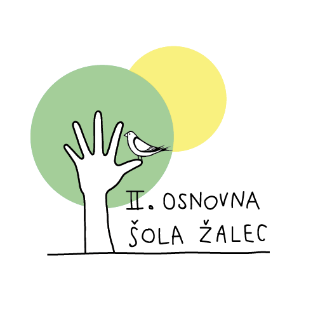 
Tel: 03/713-11-70Fax: 03/713-11-78Iden.št.za DDV: 62175815TRR: 01390-6030692230Spoštovana gospa razredničarka/gospod razrednik,
prosimo, da _______________________________________ dovolite odsotnost od pouka                                                             (ime in priimek učenca/učenke)___________________________________________________________________________.(datumi odsotnosti, a največ 5 dni v šolskem letu)Lep pozdrav,__________________________________                           (podpis starša/skrbnika)